   террасная доска из древесно-полимерного  композитаАнтрацит                Палисандр            Бамбук                     Мрамор                   Коралл                Малахит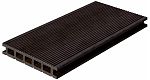 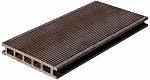 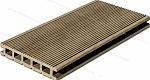 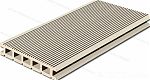 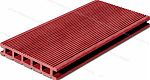 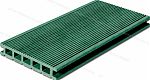 (черный)                (шоколад)   (светло-коричневый) (бежево-серый) (РОЗОВО-ОРАНЖЕВЫЙ) (ИЗУМРУДНО-ЗЕЛЕНЫЙ)По цене от производителя                 Сочетание экологичных  свойств дерева и долговечности полимеров.Не боится мороза, дождя, солнца, не гниет и не коробится, не выцветает и сохраняет свой вид без обработки до 25 лет.                Пример расчета материалов:доска с тисненная под дерево и комплектующие ( без боковой планки ) 1кв. м. – 3852,00 руб.  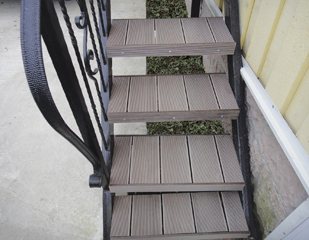 Пример расчета материалов:                   1кв. м.  доски Slim и комплектующие ( без боковой планки ) -   2492.00 руб.     Внимание!!!    Цены указаны без стоимости  доставки      транспортной  компанией  из  г.Санкт- Петербурга.Ограждение  из ДПК «Вечное дерево»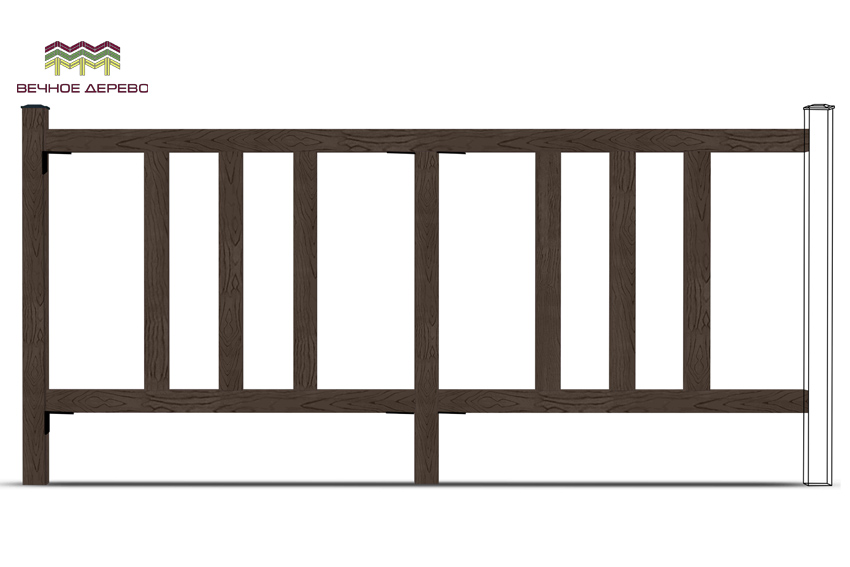 Компания «ВЕЧНОЕ ДЕРЕВО» пополнила линейку своей продукции ограждением из древесно-полимерного композита.Основные преимущества ограждения из ДПК:долговечность (средний срок эксплуатации - 20 лет);износостойкость;выдерживает температурный диапазон:-500С-+700С (не боится снега, не коробится на морозе, при перепадах температуры не меняет своих свойств);экологичность (благодаря древесным составляющим);неподверженность гниению;водопоглащение не более 1,3%;прочность;простота в монтаже;легкость в уходе.Сфера применения ограждений: - ограждения газонов; - декоративное ограждение территории; - ограждение детских площадок и многое другое.Полная комплектация секции ограждения:  (1000x2000mm.)        1. Столб: 90*60*1000 мм - 1 шт.        2. Столб: 90*60*890 мм - 1 шт.        3. Перила, длина (L): 1940 мм - 1 шт.        4. Перила, длина (L): 940 мм - 2 шт.        5. Заглушка - 1 шт.        6. Поперечины - 6 шт.        7. Уголок - 6 шт.Стоимость секции  (Размер: 1000 х 2000 мм) ограждения в полной комплектации: 6100 рублей.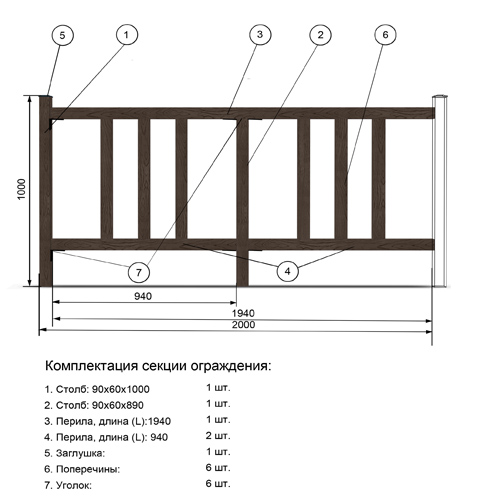 В конструкцию ограждения входит:Стоимость столба ограждения с усилением и заглушкой: 1748 рублей.РисунокНаименованиеЕдиница измеренияСтоимостьСтоимостькв. метраСтоимостьпогонного метра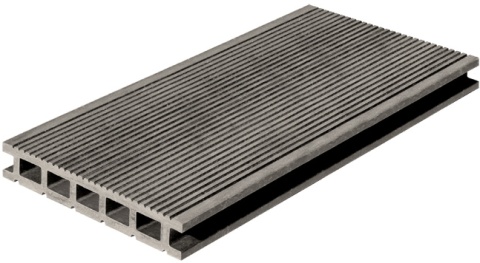 Доска террасная    "Вечное дерево" производство Россия150х25х3000 **(цвета: палисандр, бамбук, антрацит, малахит, мрамор, коралл)упаковка(2 шт/0,9 м2Вес:15,2кг.)2200.00руб.1шт. 1100.00руб.2445.00 руб.247.50 руб.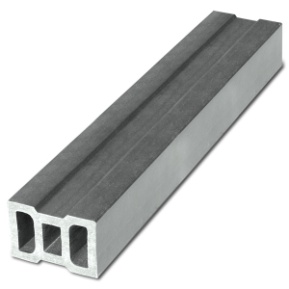 Лага направляющая "Вечное дерево" производство Россия40х60х2900(цвет: палисандр)без упаковки (шт.)вес- 5,4 кг.690.00 руб.238.00руб.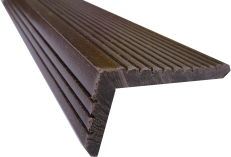 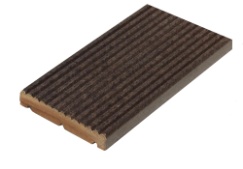 Боковая планка  или уголок    "Вечное дерево" производство Россия65х12х3000 или 30х70х3000(цвета: палисандр, антрацит)без упаковки (шт.)462.00 руб.154.00 руб.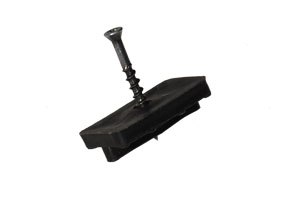 Клипса монтажная с саморезом  в комплектеУпаковка 50шт.1 шт.18.00 руб.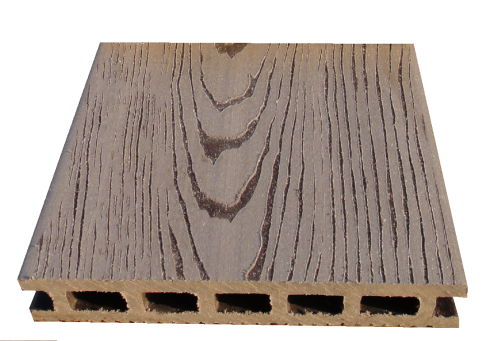 Доска террасная    "Вечное дерево" производство Россия150х25х3000 *ТИСНЕННАЯ ПОД ДЕРЕВО(цвета: палисандр, бамбук, антрацит)упаковка(2 шт/0,9 м2)Вес:15,2кг.2700.00 руб.1шт.1350.00 руб.3000.00руб.450.00 руб.Планкен из древесно-полимерного композита (ДПК) «Вечное Дерево»  — это универсальный отделочный материал. Сфера использования планкена из древесно-полимерного композита самая разнообразная: от фасадной отделки зданий, балконов, веранд, беседок, заборов, внутренней обшивки стен, до создания шедевров ландшафтной архитектуры. 
Планкен из древесно-полимерного композита (ДПК) «Вечное Дерево»  — это универсальный отделочный материал. Сфера использования планкена из древесно-полимерного композита самая разнообразная: от фасадной отделки зданий, балконов, веранд, беседок, заборов, внутренней обшивки стен, до создания шедевров ландшафтной архитектуры. 
Планкен из древесно-полимерного композита (ДПК) «Вечное Дерево»  — это универсальный отделочный материал. Сфера использования планкена из древесно-полимерного композита самая разнообразная: от фасадной отделки зданий, балконов, веранд, беседок, заборов, внутренней обшивки стен, до создания шедевров ландшафтной архитектуры. 
Планкен из древесно-полимерного композита (ДПК) «Вечное Дерево»  — это универсальный отделочный материал. Сфера использования планкена из древесно-полимерного композита самая разнообразная: от фасадной отделки зданий, балконов, веранд, беседок, заборов, внутренней обшивки стен, до создания шедевров ландшафтной архитектуры. 
Планкен из древесно-полимерного композита (ДПК) «Вечное Дерево»  — это универсальный отделочный материал. Сфера использования планкена из древесно-полимерного композита самая разнообразная: от фасадной отделки зданий, балконов, веранд, беседок, заборов, внутренней обшивки стен, до создания шедевров ландшафтной архитектуры. 
Планкен из древесно-полимерного композита (ДПК) «Вечное Дерево»  — это универсальный отделочный материал. Сфера использования планкена из древесно-полимерного композита самая разнообразная: от фасадной отделки зданий, балконов, веранд, беседок, заборов, внутренней обшивки стен, до создания шедевров ландшафтной архитектуры. 
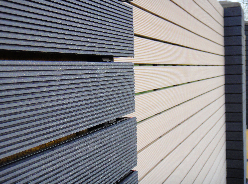 Планкен (80 х12 х 3000)3,6кг.0.24 м2Стоимостьза штуку480.00 руб.1м22000.00 руб.1п.м.160,00 руб.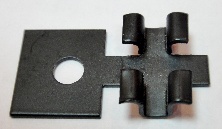 Клипса для планкена А2(необходимо 40 шт/м2)1шт.18.00 руб.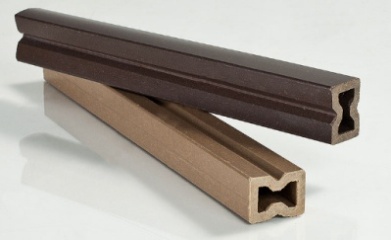 Лага из дпк для планкена(30 х 40 х 2900)2,6кг.(примерный расход -1шт/м2)1шт.580.00 руб.1п.м.200,00руб.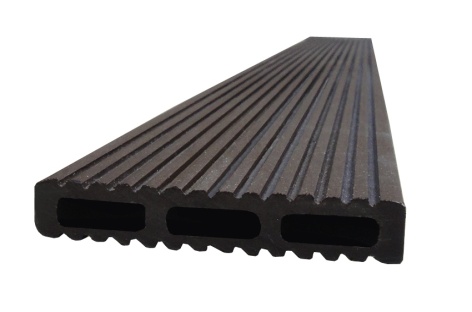 Штакетник из ДПК «ВЕЧНОЕ ДЕРЕВО»(70 х 12 х 2000)1,8кг.(122 х 12 х 2000)3,6кг.1шт.1шт.230.00 руб.450.00 руб.1п.м.115.00 руб.225.00 руб.Штакетник из ДПК «ВЕЧНОЕ ДЕРЕВО» – специальные узкие планки для садовой ограды, палисадника, забора.Это уникальный конструкционный материал, который идеально подойдет для строительства или облагораживания дачи, дома или коттеджа. Внешний вид (двусторонняя отделка), характеристики и цена Штакетника из древесно-полимерного композита дает возможность использовать его в качестве ограждений, заборов,  декоративных элементах интерьера, облагораживании мебели и ее элементов, а так же элементов ландшафтного дизайна.Штакетник из ДПК «ВЕЧНОЕ ДЕРЕВО» – специальные узкие планки для садовой ограды, палисадника, забора.Это уникальный конструкционный материал, который идеально подойдет для строительства или облагораживания дачи, дома или коттеджа. Внешний вид (двусторонняя отделка), характеристики и цена Штакетника из древесно-полимерного композита дает возможность использовать его в качестве ограждений, заборов,  декоративных элементах интерьера, облагораживании мебели и ее элементов, а так же элементов ландшафтного дизайна.Штакетник из ДПК «ВЕЧНОЕ ДЕРЕВО» – специальные узкие планки для садовой ограды, палисадника, забора.Это уникальный конструкционный материал, который идеально подойдет для строительства или облагораживания дачи, дома или коттеджа. Внешний вид (двусторонняя отделка), характеристики и цена Штакетника из древесно-полимерного композита дает возможность использовать его в качестве ограждений, заборов,  декоративных элементах интерьера, облагораживании мебели и ее элементов, а так же элементов ландшафтного дизайна.Штакетник из ДПК «ВЕЧНОЕ ДЕРЕВО» – специальные узкие планки для садовой ограды, палисадника, забора.Это уникальный конструкционный материал, который идеально подойдет для строительства или облагораживания дачи, дома или коттеджа. Внешний вид (двусторонняя отделка), характеристики и цена Штакетника из древесно-полимерного композита дает возможность использовать его в качестве ограждений, заборов,  декоративных элементах интерьера, облагораживании мебели и ее элементов, а так же элементов ландшафтного дизайна.Штакетник из ДПК «ВЕЧНОЕ ДЕРЕВО» – специальные узкие планки для садовой ограды, палисадника, забора.Это уникальный конструкционный материал, который идеально подойдет для строительства или облагораживания дачи, дома или коттеджа. Внешний вид (двусторонняя отделка), характеристики и цена Штакетника из древесно-полимерного композита дает возможность использовать его в качестве ограждений, заборов,  декоративных элементах интерьера, облагораживании мебели и ее элементов, а так же элементов ландшафтного дизайна.Штакетник из ДПК «ВЕЧНОЕ ДЕРЕВО» – специальные узкие планки для садовой ограды, палисадника, забора.Это уникальный конструкционный материал, который идеально подойдет для строительства или облагораживания дачи, дома или коттеджа. Внешний вид (двусторонняя отделка), характеристики и цена Штакетника из древесно-полимерного композита дает возможность использовать его в качестве ограждений, заборов,  декоративных элементах интерьера, облагораживании мебели и ее элементов, а так же элементов ландшафтного дизайна.неподверженность к гниению;экологичность (благодаря древесным составляющим);выдерживает температурный диапазон:-500С-+700С (не боится снега, не выцветает на солнце, не коробится на морозе);влагоустойчивость;прочность;разнообразие цветов;простота в монтаже;возможность произвести покрытие любой площади;при надобности устанавливается и снимается много раз;легкость в уходе.Средний срок эксплуатации материала - 20 лет.неподверженность к гниению;экологичность (благодаря древесным составляющим);выдерживает температурный диапазон:-500С-+700С (не боится снега, не выцветает на солнце, не коробится на морозе);влагоустойчивость;прочность;разнообразие цветов;простота в монтаже;возможность произвести покрытие любой площади;при надобности устанавливается и снимается много раз;легкость в уходе.Средний срок эксплуатации материала - 20 лет.неподверженность к гниению;экологичность (благодаря древесным составляющим);выдерживает температурный диапазон:-500С-+700С (не боится снега, не выцветает на солнце, не коробится на морозе);влагоустойчивость;прочность;разнообразие цветов;простота в монтаже;возможность произвести покрытие любой площади;при надобности устанавливается и снимается много раз;легкость в уходе.Средний срок эксплуатации материала - 20 лет.неподверженность к гниению;экологичность (благодаря древесным составляющим);выдерживает температурный диапазон:-500С-+700С (не боится снега, не выцветает на солнце, не коробится на морозе);влагоустойчивость;прочность;разнообразие цветов;простота в монтаже;возможность произвести покрытие любой площади;при надобности устанавливается и снимается много раз;легкость в уходе.Средний срок эксплуатации материала - 20 лет.неподверженность к гниению;экологичность (благодаря древесным составляющим);выдерживает температурный диапазон:-500С-+700С (не боится снега, не выцветает на солнце, не коробится на морозе);влагоустойчивость;прочность;разнообразие цветов;простота в монтаже;возможность произвести покрытие любой площади;при надобности устанавливается и снимается много раз;легкость в уходе.Средний срок эксплуатации материала - 20 лет.неподверженность к гниению;экологичность (благодаря древесным составляющим);выдерживает температурный диапазон:-500С-+700С (не боится снега, не выцветает на солнце, не коробится на морозе);влагоустойчивость;прочность;разнообразие цветов;простота в монтаже;возможность произвести покрытие любой площади;при надобности устанавливается и снимается много раз;легкость в уходе.Средний срок эксплуатации материала - 20 лет.Садовый паркет из древесно-полимерного композитаСочетание экологичных свойств дерева и долговечности полимеров.Не боится мороза, дождя, солнца, не гниет и не коробится, не выцветает и сохраняет свой вид без обработки на много лет.Укладывается в упаковки по 6 штук.Садовый паркет из древесно-полимерного композитаСочетание экологичных свойств дерева и долговечности полимеров.Не боится мороза, дождя, солнца, не гниет и не коробится, не выцветает и сохраняет свой вид без обработки на много лет.Укладывается в упаковки по 6 штук.Садовый паркет из древесно-полимерного композитаСочетание экологичных свойств дерева и долговечности полимеров.Не боится мороза, дождя, солнца, не гниет и не коробится, не выцветает и сохраняет свой вид без обработки на много лет.Укладывается в упаковки по 6 штук.Садовый паркет из древесно-полимерного композитаСочетание экологичных свойств дерева и долговечности полимеров.Не боится мороза, дождя, солнца, не гниет и не коробится, не выцветает и сохраняет свой вид без обработки на много лет.Укладывается в упаковки по 6 штук.Садовый паркет из древесно-полимерного композитаСочетание экологичных свойств дерева и долговечности полимеров.Не боится мороза, дождя, солнца, не гниет и не коробится, не выцветает и сохраняет свой вид без обработки на много лет.Укладывается в упаковки по 6 штук.Садовый паркет из древесно-полимерного композитаСочетание экологичных свойств дерева и долговечности полимеров.Не боится мороза, дождя, солнца, не гниет и не коробится, не выцветает и сохраняет свой вид без обработки на много лет.Укладывается в упаковки по 6 штук.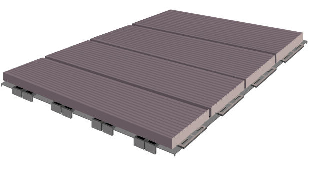 Садовый паркет "Вечное дерево" производство Россия300 х 3001м.кв. -2упаковки1шт..230.00 руб.Упак.- 6шт.0,54кв.м.1380.00руб.1кв.м.2555,56руб.Укладка садового паркета проста и не требует специальных знаний. Плиточные модули имеют специальные крепления замочного типа, которые позволяют легко соединять модули друг с другом. При этом монтаж осуществляется непосредственно на землю.. Паркет можно устанавливать практически на любую поверхность: грунт, трава, песок. разнообразие рисунка;нескользкая поверхность;простота в монтаже и демонтаже;Садовый паркет используют для покрытия:* Террас                                                     * садовых дорожек                                                           * гаражей* Беседок                                                  * в банях и саунах                                                              * крыльца* открытых веранд                             * поверхностей рядом с бассейном                         * балконаУкладка садового паркета проста и не требует специальных знаний. Плиточные модули имеют специальные крепления замочного типа, которые позволяют легко соединять модули друг с другом. При этом монтаж осуществляется непосредственно на землю.. Паркет можно устанавливать практически на любую поверхность: грунт, трава, песок. разнообразие рисунка;нескользкая поверхность;простота в монтаже и демонтаже;Садовый паркет используют для покрытия:* Террас                                                     * садовых дорожек                                                           * гаражей* Беседок                                                  * в банях и саунах                                                              * крыльца* открытых веранд                             * поверхностей рядом с бассейном                         * балконаУкладка садового паркета проста и не требует специальных знаний. Плиточные модули имеют специальные крепления замочного типа, которые позволяют легко соединять модули друг с другом. При этом монтаж осуществляется непосредственно на землю.. Паркет можно устанавливать практически на любую поверхность: грунт, трава, песок. разнообразие рисунка;нескользкая поверхность;простота в монтаже и демонтаже;Садовый паркет используют для покрытия:* Террас                                                     * садовых дорожек                                                           * гаражей* Беседок                                                  * в банях и саунах                                                              * крыльца* открытых веранд                             * поверхностей рядом с бассейном                         * балконаУкладка садового паркета проста и не требует специальных знаний. Плиточные модули имеют специальные крепления замочного типа, которые позволяют легко соединять модули друг с другом. При этом монтаж осуществляется непосредственно на землю.. Паркет можно устанавливать практически на любую поверхность: грунт, трава, песок. разнообразие рисунка;нескользкая поверхность;простота в монтаже и демонтаже;Садовый паркет используют для покрытия:* Террас                                                     * садовых дорожек                                                           * гаражей* Беседок                                                  * в банях и саунах                                                              * крыльца* открытых веранд                             * поверхностей рядом с бассейном                         * балконаУкладка садового паркета проста и не требует специальных знаний. Плиточные модули имеют специальные крепления замочного типа, которые позволяют легко соединять модули друг с другом. При этом монтаж осуществляется непосредственно на землю.. Паркет можно устанавливать практически на любую поверхность: грунт, трава, песок. разнообразие рисунка;нескользкая поверхность;простота в монтаже и демонтаже;Садовый паркет используют для покрытия:* Террас                                                     * садовых дорожек                                                           * гаражей* Беседок                                                  * в банях и саунах                                                              * крыльца* открытых веранд                             * поверхностей рядом с бассейном                         * балконаУкладка садового паркета проста и не требует специальных знаний. Плиточные модули имеют специальные крепления замочного типа, которые позволяют легко соединять модули друг с другом. При этом монтаж осуществляется непосредственно на землю.. Паркет можно устанавливать практически на любую поверхность: грунт, трава, песок. разнообразие рисунка;нескользкая поверхность;простота в монтаже и демонтаже;Садовый паркет используют для покрытия:* Террас                                                     * садовых дорожек                                                           * гаражей* Беседок                                                  * в банях и саунах                                                              * крыльца* открытых веранд                             * поверхностей рядом с бассейном                         * балконаДоска Slim -  из древесно-полимерного композита  с тиснением  под дерево и без           Это легкий и универсальный материал.   Вся цветовая палитра.                                 Использование доски:  интерьерный и архитектурный декор,  оборудование спортивных и детских  площадок, террасы, пирсы, крылечки, ограды, заборы, цветочницы, садовую и парковую мебель.Доска Slim -  из древесно-полимерного композита  с тиснением  под дерево и без           Это легкий и универсальный материал.   Вся цветовая палитра.                                 Использование доски:  интерьерный и архитектурный декор,  оборудование спортивных и детских  площадок, террасы, пирсы, крылечки, ограды, заборы, цветочницы, садовую и парковую мебель.Доска Slim -  из древесно-полимерного композита  с тиснением  под дерево и без           Это легкий и универсальный материал.   Вся цветовая палитра.                                 Использование доски:  интерьерный и архитектурный декор,  оборудование спортивных и детских  площадок, террасы, пирсы, крылечки, ограды, заборы, цветочницы, садовую и парковую мебель.Доска Slim -  из древесно-полимерного композита  с тиснением  под дерево и без           Это легкий и универсальный материал.   Вся цветовая палитра.                                 Использование доски:  интерьерный и архитектурный декор,  оборудование спортивных и детских  площадок, террасы, пирсы, крылечки, ограды, заборы, цветочницы, садовую и парковую мебель.Доска Slim -  из древесно-полимерного композита  с тиснением  под дерево и без           Это легкий и универсальный материал.   Вся цветовая палитра.                                 Использование доски:  интерьерный и архитектурный декор,  оборудование спортивных и детских  площадок, террасы, пирсы, крылечки, ограды, заборы, цветочницы, садовую и парковую мебель.Доска Slim -  из древесно-полимерного композита  с тиснением  под дерево и без           Это легкий и универсальный материал.   Вся цветовая палитра.                                 Использование доски:  интерьерный и архитектурный декор,  оборудование спортивных и детских  площадок, террасы, пирсы, крылечки, ограды, заборы, цветочницы, садовую и парковую мебель.РисунокНаименованиеЕдиница измеренияСтоимостьЗа упаковкуСтоимостькв. метраСтоимостьпогонного метра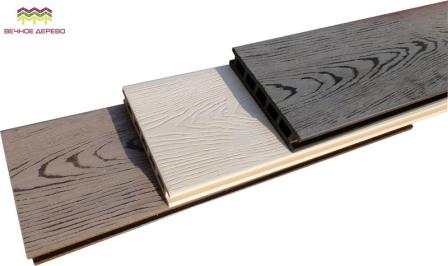 Доска Slim    "Вечное дерево" производство Россия140х18х3000 **(цвета: палисандр, бамбук, антрацит, малахит, мрамор, коралл)упаковка(4 шт/1,68 м2Вес-20 кг.)2940.00 руб.1шт.735,00руб.1750.00 руб.Хит продаж!!!245 руб.Лага из дпк для планкена(30 х 40 х 2900)(примерный расход -1шт/м2)1 шт.580.00 руб.200,00 руб.Боковая планка  или уголок    "Вечное дерево" производство Россия65х12х3000 или 30х70х3000(цвета: палисандр, антрацит)без упаковки (шт.)462.00 руб.154.00 руб.Клипса монтажная с саморезом  в комплекте1 упаковка 50шт.-2кв.м.1 шт.18.00 руб.Столб из ДПК (90*60*1000мм)  Металлическое усиление основания (120*150мм)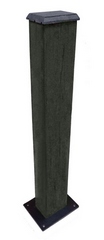 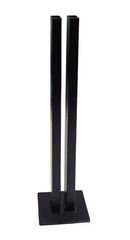 